Королевство Кривых Зеркал
Флаг: 
Срок существования на данный момент: 8 лет 7 месяцев
Форма правления: Абсолютная монархия
Монарх: Драч Д.А.

Совершенно особенный уголок абсолютно обычного города. Государственный гимн с успехом заменяют звуки энергичной гитары и сумасшедший ритм импульсивных ударных. Флаг красуется на правой руке Атланта, держащего на плечах небесный свод нашего мира в мире. Какая же сверхъестественная сила тащит сюда всё новых и новых жителей???

Один мой знакомый доктор, душевед, и бескомпромиссный знаток человеческого естества ответил бы:
-Тщеславие. Бешеное неконтролируемое себялюбие. Нескрываемый нарциссизм. Ни с чем несравнимое удовольствие видеть себя со всех четырех сторон, и умасливать сердце мыслью, что ты - лучше других, ты - член высшей касты богоподобных людей. Восхищенные и завистливые взгляды - Ваш неизменный эскорт. Гордыня - Ваша лучшая подруга.

Ваш диагноз - самая опасная форма эгоцентризма. Увы, милейший, запущено и не поддается лечению. Безусловно, виноваты детские комплексы. Держите, батенька, рецепт на полную изоляцию от социума, смиритесь - никто не хочет слушать о Ваших подходах, протеинах и гантелях. Вы, качки, ограниченные люди. А девушек туда вообще пускать нельзя. Как сказал шансонье Новиков "Не тронь гантели, Клара, тебе ещё рожать!". Да и не доверяю я бабам, у которых бицепс больше моего!

На что я, конечно же, скажу:
-Как много людей болеет цинизмом и плоскоумем, док! Вылазьте срочно из глупого зазеркалья! В нашем королевстве не бывает туч, а осадки выпадают редко, и исключительно сумасшедшим огнетушителями с абсолютно ясного неба, не спрятанного за облаком смога. Справедливый монарх всевидящ и всеслышащ. С ним знаком каждый и нет у нас обделенных вниманием, нет оппозиционеров и анархистов. Всегда играет музыка, а король ходит пританцовывая. Жители упорны, сосредоточенны и вежливы. Каждый готов помочь, никто не скупится на улыбку и всегда подскажет правильный путь. 

Здесь нет места проблемам, склокам, непогашенным кредитам и веерным отключениям мозга. Всяк сюда входящий снимает шкуру студента, медсестры, менеджера и превращается в человека, который слил в утиль робость, и не боится сделать шаг к самому себе, лучшему, чем был, и, делая шаг обратно во внешний мир, каждый знает, что стал немножко совершенней, для кого-то важного, пусть даже если этот важный - каждый из нас сам по себе. Мы укрепляем веру в то, что нет ничего невозможного, что харктер, воля, желание и целеустремленность могут стать лучшим лекарством от лени, прозябания, рутины, самоедства и беспросветного отчаяния. Каждый незнакомец тут - друг, а знакомец - брат. Здесь никто никому, кроме себя, ничего не должен. 

Только протяни руку к железному алтарю здоровья, возьми бутылочку с чистой водой (обязательно негазированной!!!) и полей ростки всего самого лучшего в себе, укрой их полотенчиком! Вот оно -- идеальное государство-утопия, рыдай Платон!
Кривые у нас зеркала. Кри-вы-е.

...Форма правления: Абсолютная монархия
Монарх: Драч Д.А.
Религия: Спорт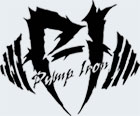 